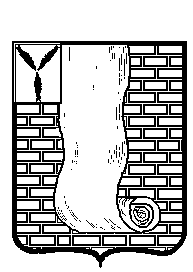 АДМИНИСТРАЦИЯКРАСНОАРМЕЙСКОГО МУНИЦИПАЛЬНОГО  РАЙОНАСАРАТОВСКОЙ  ОБЛАСТИПОСТАНОВЛЕНИЕ                                                                                г.Красноармейск             Об   изменении вида разрешенного использования земельного участкас кадастровым номером 64:16:000000:1979            В соответствии с Федеральным Законом от 06.10.2003г №131-ФЗ «Об общих принципах организации  местного самоуправления в Российской Федерации», Приказом Федеральной службы государственной регистрации, кадастра и картографии от 10.11.2020г. №П/0412
"Об утверждении классификатора видов разрешенного использования земельных участков", Уставом Красноармейского муниципального района Саратовской области, администрация Красноармейского муниципального района Саратовской области, ПОСТАНОВЛЯЕТ:           1. Изменить вид разрешенного использования земельного участка категории земель сельскохозяйственного назначения, площадью 2 390 000 кв.м., с кадастровым номером 64:16:000000:1979, расположенного по адресу:   Саратовская область, р-н Красноармейский, Нижнебанновское МО, с «под выпас» на  «отдых (реакреацияя)».       2. Управлению по правовым, имущественным и земельным вопросам администрации Красноармейского муниципального района провести работы по внесению изменений в единый государственный кадастровый реестр недвижимости.       3. Организационно - контрольному отделу администрации Красноармейского муниципального района Саратовской области опубликовать настоящее постановление, путем размещения на официальном сайте администрации Красноармейского муниципального района Саратовской области в информационно телекоммуникационной сети «Интернет».       4. Настоящее постановление вступает в силу со дня его подписания.Глава Красноармейскогомуниципального района                                                                             А.И. Зотовот30  сентября  2022г.№871от30  сентября  2022г.№871